Pozdravljeni!Pred nami je že 4. teden našega dela na daljavo. Zelo vas pogrešam in komaj čakam, da se vidimo.Sedaj pa na delo.uraSchau dir das Video an! Oglej si najprej video!                 https://www.youtube.com/watch?v=BkGeuxChERMV zvezek napiši naslov in prepiši:				Gefühle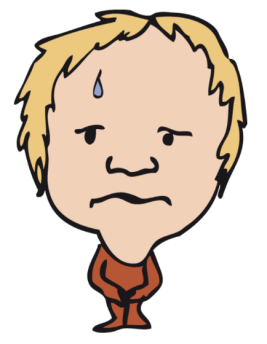 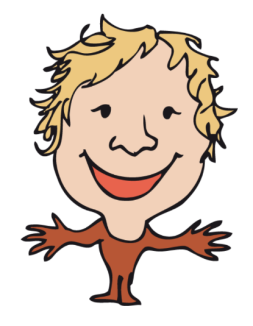 Mach die Übung im Lehrbuch, Seite 88, Ü.1.2. Mach eine positive und eine negative Liste. Übersetze die Wörter! Benutze dabei www.pons.si! Naredi nalogo 1.2 v učbeniku na strani 88. Sestavi seznam pozitivnih in negativnih občutkov. Uporabi spletni slovar! Besede tudi poslušaj!)2. ura- Wiederhole alles aus der 1. Stunde! Frag deine Mutter, wie es ihr geht? Ponovi vse iz 1.ure. Vprašaj mamo, kako se počuti?- Mach die Übung 1.4 (LB, S. 89) schriftlich in dein Heft. Vajo 1.4 v učbeniku na str.89 naredi pisno v zvezek!____________________________________________________________________________3.ura- Wie geht's dir?  Gut? Kennst du Emojis? Schreib den richtigen Satz zum Emoji.    Kako si? Dobro? Poznaš emoje? K vsakemu pripiši pravilen stavek!    Delovni list prilepi v zvezek, ga  poslikaj in mi ga obvezno pošlji na moj el. naslov :   marijana.topolovec@gmail.comTebi in tvojim želim lepe velikonočne praznike!				Učiteljica Marijana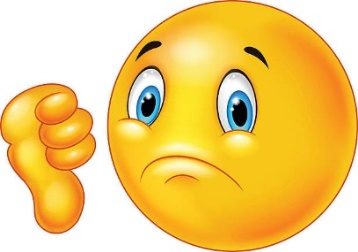 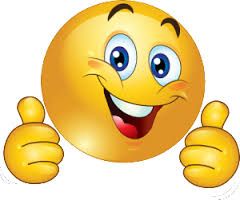 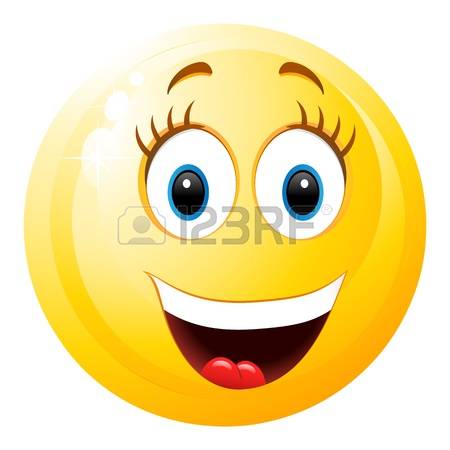 Mir geht’s gut !        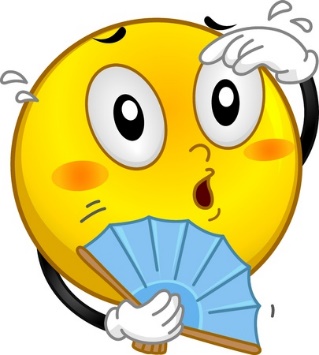 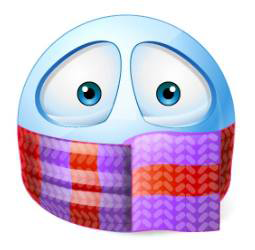 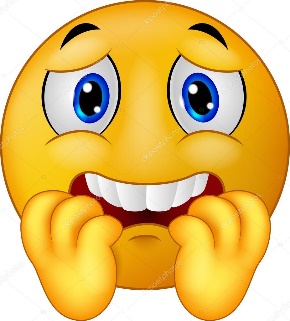 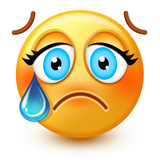 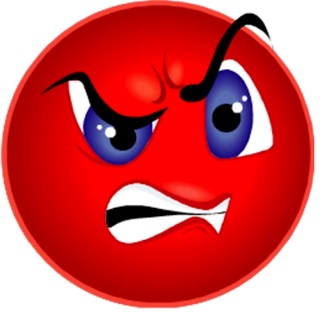 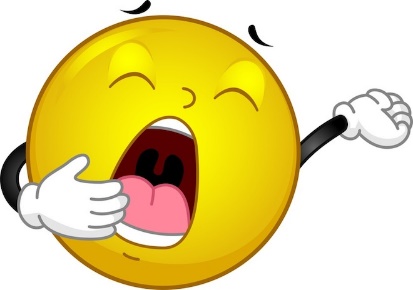 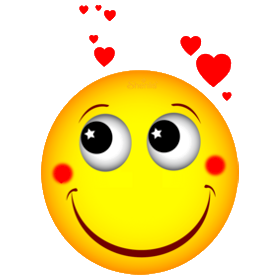 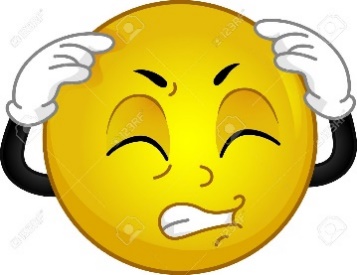 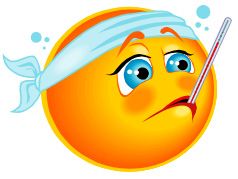          Was ist los mit dir?                         Wie geht es dir?Es könnte besser sein.Nicht so gut.Ich habe Fieber.Ich habe Angst.Ich habe Probleme mit meinen Eltern.Ich fühle mich nicht wohl.Ausgezeichnet!Bestens!Ich bin glücklich!Wunderschön! Ich bin verliebt!Positive ListeNegative ListeIch bin verliebt.            Ich bin krank.             Ich bin nervös.Ich bin müde.   	 Ich bin böse.              Ich bin traurig.Ich habe Angst.  	 Mir ist kalt.                 Mir ist warm.Mir geht’s prima !                                              Mir geht’s nicht gut !  